Table S1: Percentage of missing data in the variables of interestSOFA: sequential organ failure assessment; SAPS II: simplified acute physiology score II; MV: Mechanical ventilation; RRT: renal replacement therapy; CHF: congestive heart failure; AFIB: atrial fibrillation; COPD: chronic obstructive pulmonary disease; MAP: mean arterial pressure; WBC: white blood cell; PO2: partial pressure of oxygen; PCO2: partial pressure of carbon dioxide; AKI: acute kidney injury; IVF: intravenous fluid.Table S2: Association between CVP measurements and 28-day mortality with different models*Multivariate model including age, gender, weight, service ICU, admission period, SOFA score, SAPS II score , use of mechanical ventilation, use of RRT, use of vasopressors, comorbidities, AKI, vital signs and initial lactate level.PSM: Propensity score matching; IPTW: inverse probability of treatment weighing.Table S3: Analysis for patients with positive blood culture*Multivariate model including age, gender, weight, service ICU, admission period, SOFA score, SAPS II score , use of mechanical ventilation, use of RRT, use of vasopressors, comorbidities, AKI, vital signs and initial lactate level.PSM: Propensity score matching; IPTW: inverse probability of treatment weighing.Table S4: Sensitivity analysis for patients with an initial CVP level below 8mmHg in CVP group*Multivariate model including age, gender, weight, service ICU, admission period, SOFA score, SAPS II score , use of mechanical ventilation, use of RRT, use of vasopressors, comorbidities, AKI, vital signs and initial lactate level.PSM: Propensity score matching; IPTW: inverse probability of treatment weighing.Table S5: Clinical outcomes after sensitivity analysis (CVP < 8 mmHg)IVF: intravenous fluid; AKI: acute kidney injury.Table S6: Sensitivity analysis for patients with an initial CVP level above 15mmHg in CVP group*Multivariate model including age, gender, weight, service ICU, admission period, SOFA score, SAPS II score , use of mechanical ventilation, use of RRT, use of vasopressors, comorbidities, AKI, vital signs and initial lactate level.PSM: Propensity score matching; IPTW: inverse probability of treatment weighing.Table S7: Secondary outcomes after sensitivity analysis (CVP > 15mmHg)IVF: intravenous fluid; AKI: acute kidney injury.Figure S1: Study flow diagram in present study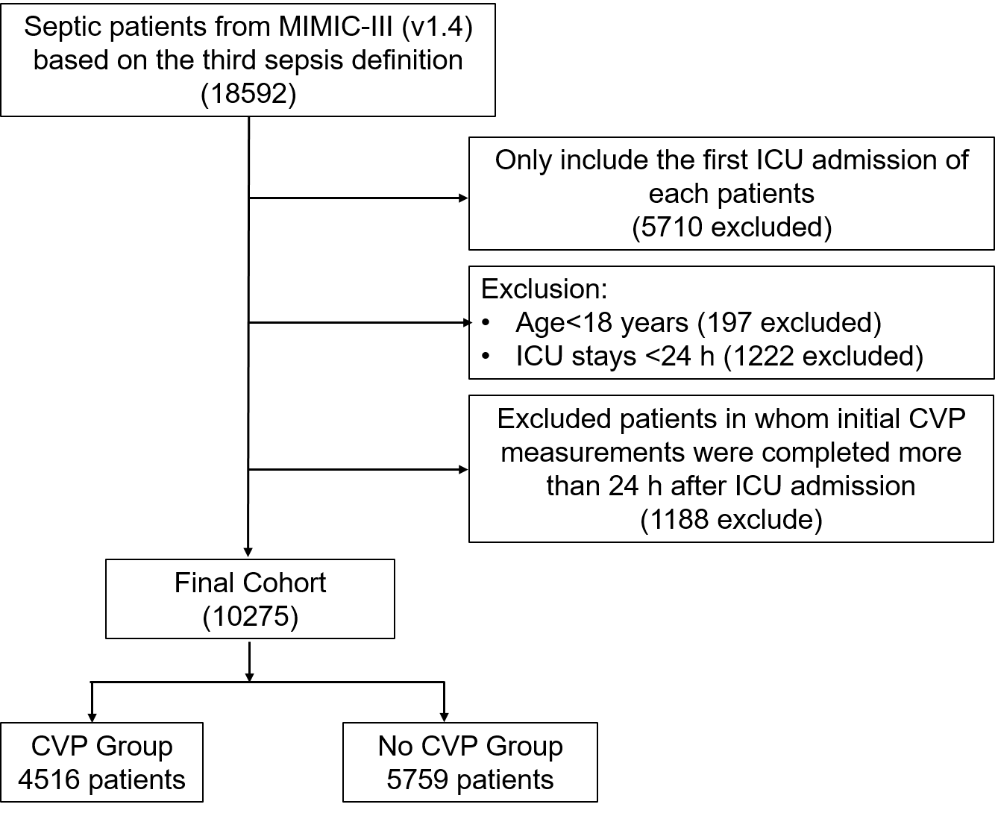 Figure S2: Distribution of time to initial CVP measurements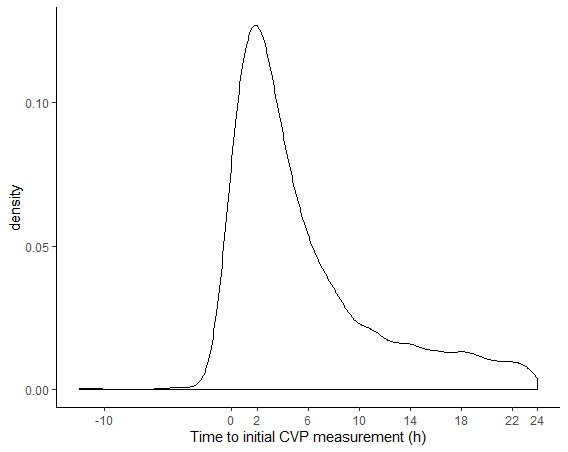 Figure S3: Standardized mean difference (SMD) of variables before and after propensity score matching and weighting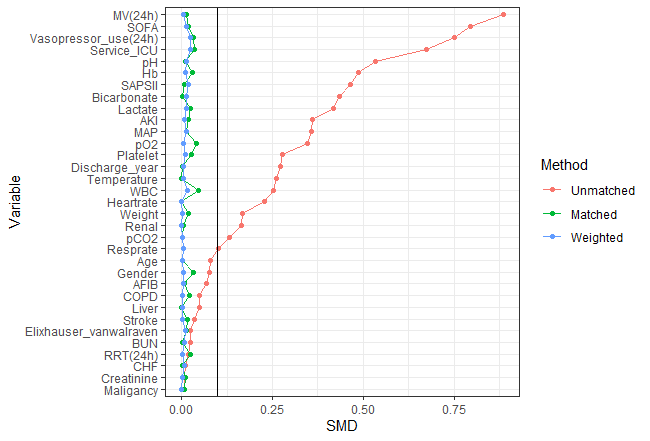 MIMIC-III (n=10275)Age0%Male (%)0%Weight (kg)8.7%Service unit0%Admission period0%SOFA score0%SAPS II score0%Elixhauser comorbidity score0%MV use (1st 24 h)0%Vasopressor use (1st 24 h)0%RRT use (1st 24 h)0%CHF0%AFIB0%Chronic renal disease0%Liver disease0%COPD0%Stroke0%Malignancy0%MAP (mmHg)0.3%Heart rate (bpm)0.3%Temperature (℃)1.9%Respiratory rate (bpm)0.38%WBC (*109/L)0.5%Hemoglobin (*1012/L)0.38%Platelet (*109/L)0.44%Bicarbonate (mmol/L)0.37%Bun (mg/dl)0.2%Creatinine (mg/dl)0.18%Lactate level (mmol/L)29.4%pH34.3%pO2 (mmHg)34.3%pCO2 (mmHg)34.3%AKI, n (%)0%28-Day mortality0%In-hospital mortality0%1-Year mortality0%AKI within 7-day, n (%)0%Volume of IVF on day 1(ml)4.9%Volume of IVF on day 2(ml)15%Volume of IVF on day 3(ml)37.6%Vasopressor-free day in 28 days0%Ventilation-free day in 28 days0%Delta-lactate75.2%Odds ratioLower 95%CIUpper 95%CIp valueMultivariate model*0.600.510.70<0.001Multivariate model after Multiple Imputation0.590.510.67<0.001PSM0.750.640.86<0.001IPTW0.730.650.84<0.001Odds ratioLower 95%CIUpper 95%CIp valueMultivariate model*0.590.480.74<0.001Multivariate model after Multiple Imputation0.570.470.69<0.001PSM0.690.560.86<0.001IPTW0.690.570.82<0.001Odds ratioLower 95%CIUpper 95%CIp valueMultivariate model*0.560.450.69<0.001Multivariate model after Multiple Imputation0.540.450.66<0.001PSM0.650.530.80<0.001IPTW0.670.560.80<0.001CVPNO CVPEffect sizeP valuePrimary outcomePrimary outcomePrimary outcomePrimary outcomePrimary outcome28-Day mortality198/1119 (17.7)277/1119 (24.8)0.173<0.001Secondary outcomesSecondary outcomesSecondary outcomesSecondary outcomesSecondary outcomesIn-hospital mortality183/1119 (16.4)235/1119 (21)0.1190.0051-Year mortality419/1119 (37.4)488/1119 (43.6)0.1260.003AKI within 7-day, n (%)867/1119 (77.5)850/1119 (76)0.0360.395Volume of IVF on day 1(ml)2900 (1578.5-4883.8)1959.2 (900-3063)0.485<0.001Volume of IVF on day 2(ml)1251 (347-2436.3)1050 (260-2004.8)0.246<0.001Volume of IVF on day 3(ml)691.8 (247.5-1673.5)734 (240-1729)0.0410.737Vasopressor-free day in 28 days26.8 (25.4-27.5)26.3 (23.6-27.2)0.408<0.001Ventilation-free day in 28 days26.2 (22.9-27.2)24.1 (17.8-26.9)0.295<0.001Delta-lactate1.75 (2.23)1.28 (2.44)0.1990.035Odds ratioLower 95%CIUpper 95%CIp valueMultivariate model*0.710.560.890.003Multivariate model after Multiple Imputation0.630.510.77<0.001PSM0.710.560.900.004IPTW0.710.580.870.001CVPNO CVPEffect sizeP valuePrimary outcomePrimary outcomePrimary outcomePrimary outcomePrimary outcome28-Day mortality165/793 (20.8)214/793 (27)0.1450.004Secondary outcomesSecondary outcomesSecondary outcomesSecondary outcomesSecondary outcomesIn-hospital mortality173/793 (21.8)197/793 (24.8)0.0720.1541-Year mortality316/793 (39.8)346/793 (43.6)0.0770.127AKI within 7-day, n (%)703/793 (88.7)679/793 (85.6)0.0900.072Volume of IVF on day 1(ml)2132.5 (792-4135.6)1750 (778-3000)0.238<0.001Volume of IVF on day 2(ml)840 (288-2100)810 (250-1904)0.1610.078Volume of IVF on day 3(ml)596 (240-1500)625 (240-1635)0.0900.981Vasopressor-free day in 28 days26.6 (25-27.4)25.5 (21.1-27.0)0.483<0.001Ventilation-free day in 28 days26.0 (22.4-27.2)22.4 (14.9-26.2)0.601<0.001Delta-lactate1.53 (1.67)1.64 (1.94)0.0570.543